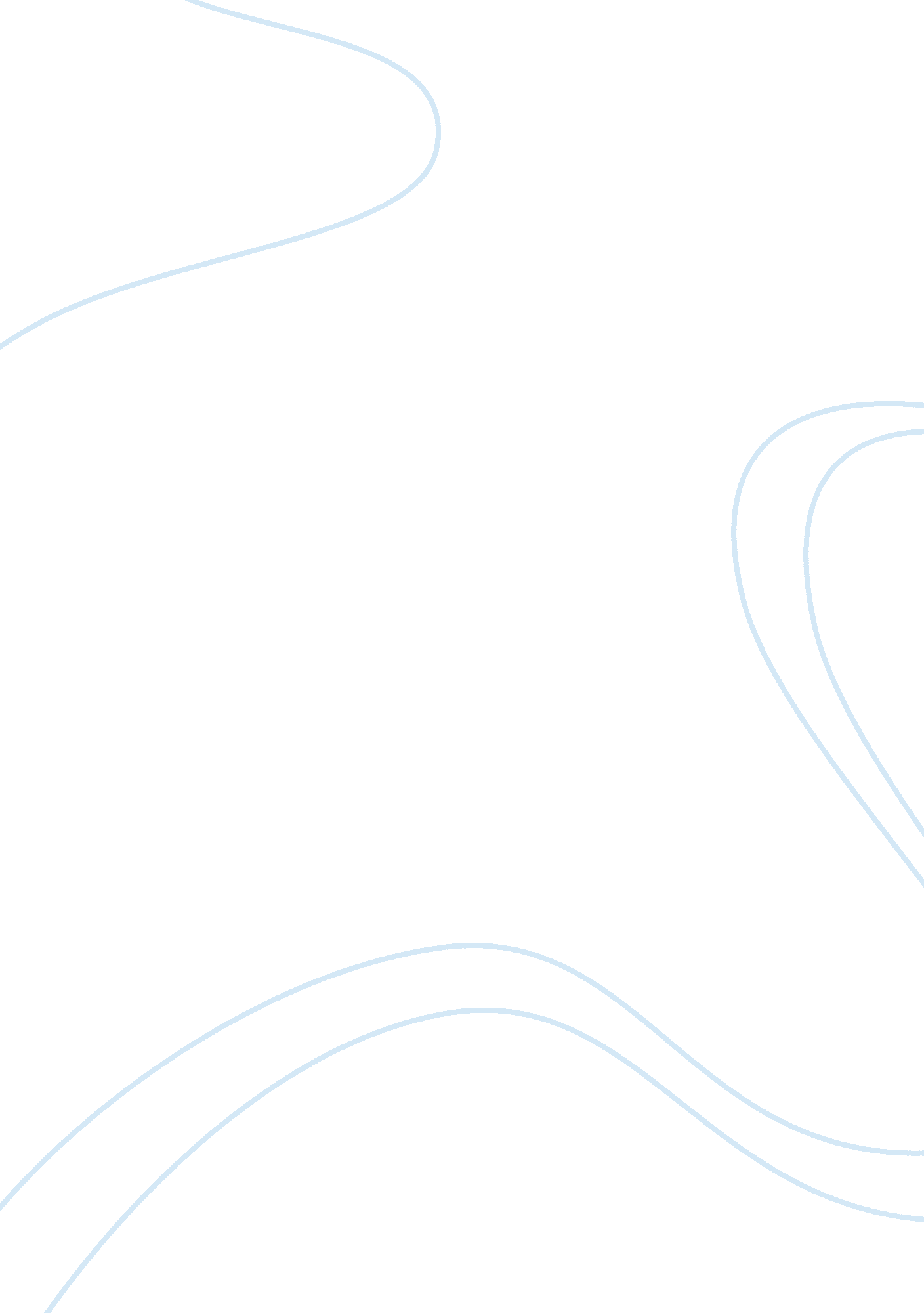 Report assignment: 10% due week 10 (next week) essayTechnology, Development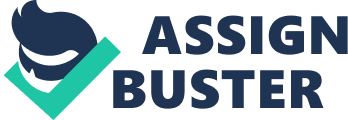 Report Assignment: 10% Due Week 10 (next week)In essay form document a realistic scenario from your placement experience in which you applied the principles of “ Verbal Judo”, non physical intervention in a critical situation. If you are not in placement, think of a time in your job or another real life situation in which you applied these principles. This report should include the background information leading to the scenario, a description of the principle(s) applied, and a self-critique on the effectiveness of the application of the principle. This assignment should be 500 to 1000 words in length (Times New Roman 12 point font). All assignments are to be submitted at the beginning of the class period for which they are due. Assignments NOT submitted on the due date will be considered LATE. Students should keep a copy and/or working notes of each written assignment until the grade has been received. Plagiarism will result in failure. Rubric for Verbal Judo Assignment(maximum of 10 points for each essay)POINTSINTRODUCTIONBackgroundStatement/2Well-developed introduction engages the reader and creates interest. Contains detailed background information. This clearly states a significant and compelling position. Introduction creates interest. This clearly states the position. Introduction adequately explains the background, but may lack detail. This states the position. Background details are a random collection of information, unclear, or not related to the topic. This is vague or unclear. MAIN POINTSBody Paragraphs/6Well developed main points directly related to verbal judo and critique. Supporting examples of principles are concrete and detailed. Three or more main points are related to verbal judo, but one may lack details/critique. Three or more main points are present. No critique. Less than three main points, and/or poor development of ideas. CONCLUSION/2Conclusion effectively wraps up and goes beyond restating the principles of verbal judo Conclusion effectively summarizes topicsConclusion does not fully summarize. Conclusion does not summarize main points. 